İçerdekilerGösterim Tarihi: 17 Mayıs 2019Dağıtım: Kurmaca FilmYapım: Asi Film YapımEser: Melih Cevdet AndayTür: Uzun Metraj - Kurmaca Süre: 108 DkGörüntü Yönetmeni: Ulaş ZeybekSanat Yönetmeni: Meral & Emre EfeYönetmen & Senarist: Hüseyin Karabey Oyuncular: Caner Cindoruk, Settar Tanriöğen, Gizem Erman Soysaldı, Feyyaz Duman, Görkem Mertöz, Gürsü Gür, Melek Ceylan Konu:Bir öğretmen, darbe döneminde mevcut iktidarın söylemine karşı bir bildiri dağıttığı gerekçesiyle gözaltına alınır ve tutuklama kararı olmaksızın siyasi şube başkomiseri tarafından 185 gün boyunca baskı altında sorgulanır. Eşiyle görüşme şansını yakaladığında, karşısına çıkan baldızı olunca, psikolojik boyuta geçilir. İzleyici, kimin hangi durumda haklı ya da haksız olabileceğini sorgulamaya başlar.-- 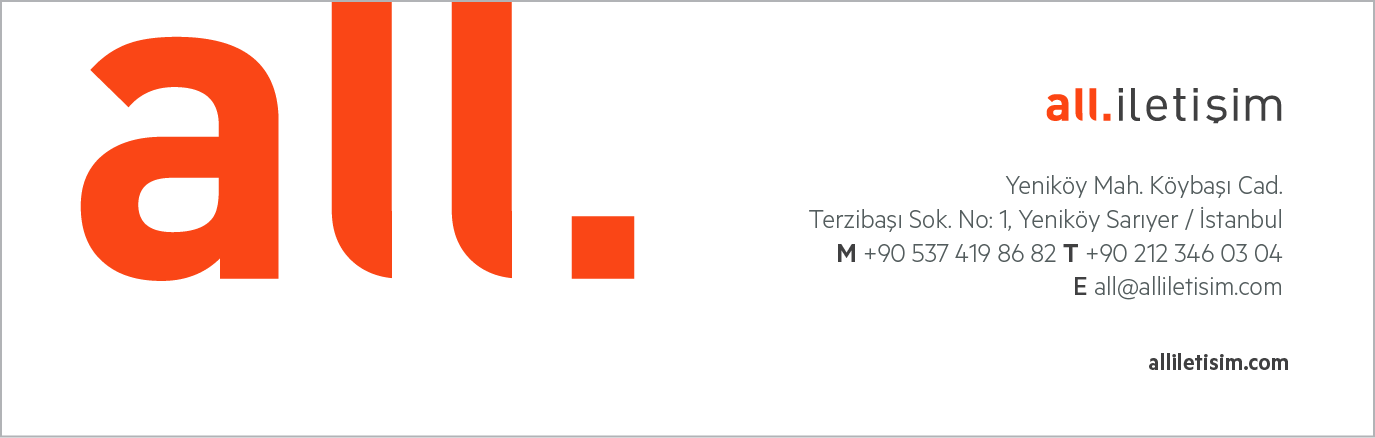 